Study Guide (2022)Department of Orthodontics  College of Dentistry, Lahore Medical & Dental College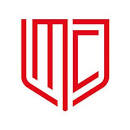 Course Director: Prof. Asma Shafique      	BDS, FCPS, FICD ,MSc. HSEd	         	Head of the DepartmentContributors:     Dr, Usman Zaheer       	BDS, FCPS, M Orth. RCSEd                        	Assistant professorDr.Usman Ghani		BDS, FCPS	                                               	Senior Registrar Dr. Asad Ur Rehman	BDS, FCPS	                                                Senior Registrar Co Contributors:Dr. Maira 			BDS, FCPS residency completed		Demonstrator Dr. Fahad    		BDS, FCPS residency completed		Demonstrator Dr. Hibbah Khalid		BDS						DemonstratorDr. Saleha Fatima		BDS						DemonstratorDEPARTMENT OF ORTHODONTICS & DENTOFACIAL ORTHOPAEDICSINTRODUCTION:Scope of Department: Orthodontics is a field of dentistry, concerned with the growth of teeth, jaws and face. Orthodontics is about making the best of one’s teeth and ensuring they are in harmony with mouth and jaw.Services Offered: The Orthodontic Department, at LMDC, undertakes a range of procedures. These include straightening crowded, misplaced and impacted teeth to improve appearance and ultimately to make it easier to eat and care for your teeth. Full range of Preventive, Interceptive & Corrective measures is available. The orthodontics procedures are often very complex specialist work that is combined with those of maxillofacial surgeons who are treating patients with severe facial deformity. In addition, orthodontics also works alongside the Restorative Dentistry Department for patients undergoing treatment for multiple missing teeth who require crowns, bridges and implants.OBJECTIVES OF DEPARTMENTThe main role of our department is to educate students to become proficient at treating the broad scope of occlusal and dentofacial malocclusions. Special emphasis is placed on diagnosis and treatment planning, growth and development, biomechanics, and occlusion, using research to help develop critical thinking and writing skills while making a significant contribution to the scientific literature. Objectives can be summed up as to:Impart quality education to undergraduate students (future clinicians) with special emphasis on required practical knowledge.Supervise clinical training for House officers and Postgraduates during house job and residency program respectively.Provide specialist care for general public at nominal charges.GENERAL INFORMATION FOR UNDERGRADUATE STUDENTS: In the undergraduate program, we facilitate the students in didactic and clinical teaching of orthodontics. The department is also recognized as the center of FCPS training by the College of Physicians and Surgeons of Pakistan. Our mission at LMDC is to provide the best learning experience to the budding dentists and specialists. The department of Orthodontics is actively involved in Continuous Dental Education activities. We diligently work towards this undertaking by conducting weekly seminars and journal clubs. FACULTY 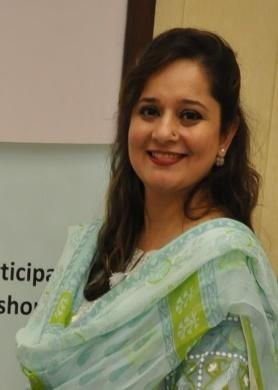 1. PROF. ASMA SHAFIQUE                                                                                                     DESIGNATION: HEAD / PROFESSOR OF ORTHODONTICSQUALIFICATIONS: MSc HSED, FICD, FCPS (ORTHODONTICS), BDS                                ADDRESS: 314/A THE UPPER MALL LAHORE.     CONTACT NUMBER: 92 3464418891/1752. DR. USMAN ZAHEERDESIGNATION: ASSISTANT PROFESSOR ORTHODONTICS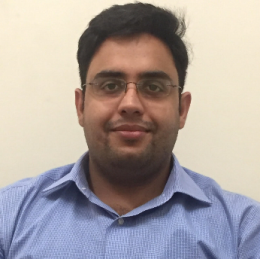 QUALIFICATIONS: FCPS (ORTHODONTICS), BDS, M Orth RCSEd. CHPEADDRESS: B-440 ASKARI 10 NEW AIRPORT LAHORE CANTTCONTACT NUMBER: 92 3464418891/1733.DR. M. USMAN GHANI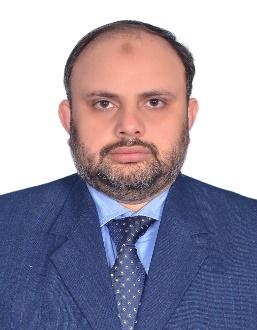 DESIGNATION: SENIOR REGISTRAR ORTHODONTICSQUALIFICATIONS: FCPS (ORTHODONTICS), BDS, CHPEADDRESS: 66 AHMED YAR BLOCK, MUSTAFA TOWN LAHORECONTACT NUMBER: 92 3464418891/1494.DR. ASAD UR REHMANDESIGNATION: SENIOR REGISTRAR ORTHODONTICS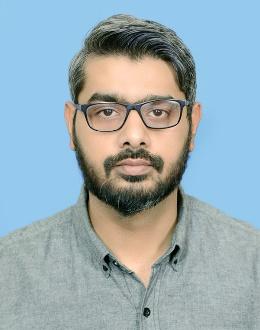 QUALIFICATIONS: FCPS (ORTHODONTICS), BDSADDRESS: HOUSE NO 26. GULISTAN-E-RAH TAJ BAGH LAHORECONTACT NUMBER: 92 3464418891/1495. DR. FAHAD CHAUDHRY 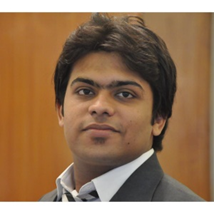 DESIGNATION: DEMONSTRATOR/RESIDENT (FCPS II) QUALIFICATIONS: FCPS (Part 1), BDSADDRESS: SD-98 FALCON COMPLEX GULBERG III, LAHORECONTACT NUMBER: 92 3464418891/1496. DR. MAIRA MUBASHIR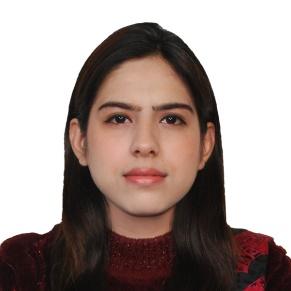 DESIGNATION: DEMONSTRATOR/RESIDENT (FCPS II) QUALIFICATIONS: FCPS (Part I), BDSADDRESS: PHASE IV DHA, LAHORE.CONTACT NUMBER: 92 3464418891/1497. DR. HIBA KHALID 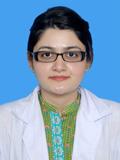 DESIGNATION: DEMONSTRATORQUALIFICATIONS: BDSADDRESS: 222-1 L BLOCK PHASE I DHA, LAHORE.CONTACT NUMBER: 92 3464418891/1498.  DR. SALEHA FATIMADESIGNATION: DEMONSTRATORQUALIFICATIONS: BDSCONTACT NUMBER: 92 3464418891/149UNDERGRADUATE TEACHING PROGRAMME:The undergraduate curriculum comprises of didactic, psychomotor and affective components.The didactic component is designed to achieve a thorough understanding of DiagnosisEtiologyTreatment planningTreatment of malocclusionThe psychomotor component consists of exercises for developing the psychomotor skills which include:Wire bending techniques.Fabrication of removable orthodontic appliances.Tracing, evaluation and interpretation of cephalogram.Clinical examination of orthodontic patients.The affective component consists of exercises toHandle orthodontic patients (and accompanying parents) at chair side.Council patients requiring preventive and interceptive orthodontics.Empathize with patients have dentofacial asymmetry or syndromes.Curriculum Map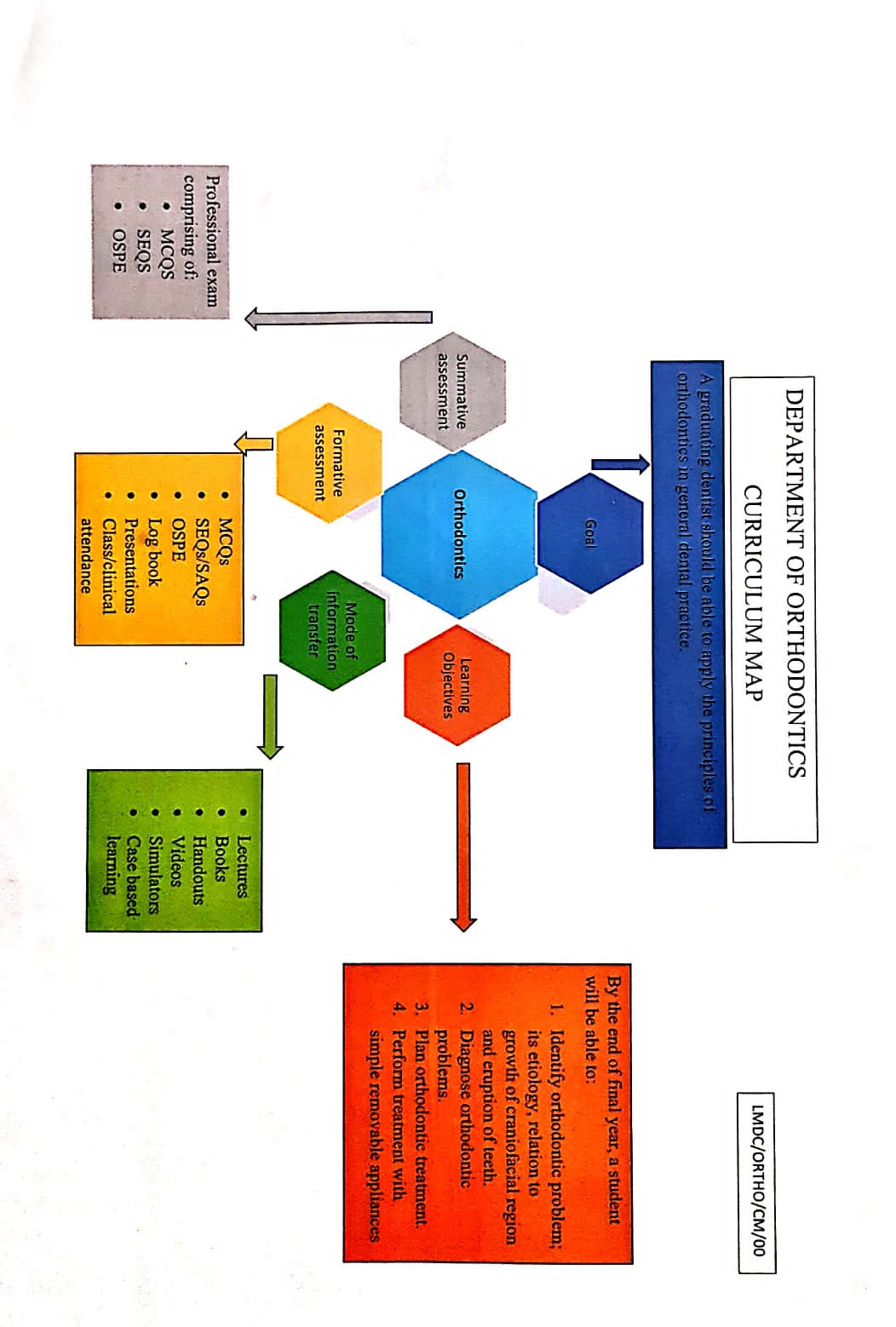 CURRICULUM OF ORTHODONTICS                                                     THE DIDACTIC COMPONENT General Learning Objectives: by the end of the course the student will be able to:Identify normal and abnormal facial growth, physical, mental and dental development and explain their significanceRecognize the development of dentition and occlusion. Distinguish features of occlusal anomalies and recognize normal occlusion from malocclusion aiding clinical diagnosis.Identify diagnosis, interception and treatment of the malocclusionUnderstand the problem-oriented approach to diagnosis and treatment planningUndertake an orthodontic assessment, including an indication of treatment needLearn how to evaluate the major sources: (1) patient questioning, (2) clinical examination of the patient and (3) Diagnostic records, including dental casts, radiographs, and photographs.Identify and explain developmental or acquired occlusal AbnormalitiesIdentify and explain the principles of interceptive treatment, including timely interception and interceptive orthodontics, and refer when and where appropriateIdentify and explain when and how to refer patients for specialist treatment and apply to practiceAcquire basic understanding of fixed appliance mechanics.Develop an understanding of combined surgical and orthodontic therapy and should be able to explain the procedures and their sequencing with orthodontic treatment. That should include timing, preoperative orthodontics, surgical procedures, and postoperative orthodontics and anticipated results.Recognize and explain to patients the range of contemporary orthodontic treatment options, their impact, outcomes, limitations and risksUndertake limited orthodontic appliance emergency proceduresRelate Orthodontics to other dental sciences    CURRICULUMMalocclusion and Dentofacial Deformity in Contemporary SocietyCourse Director:  Prof.  Asma Shafique  Total Time Allocation for Theory         Total Number of Lectures                           1 Lecture = 60 minutes.Chapter: 1       (6th edition Contemporary Orthodontics)Page no: 1-13Weightage of Assessment in the Syllabus                             Concepts of Growth and DevelopmentCourse Director:  Prof.  Asma Shafique  Total Time Allocation for Theory:         Total Number of Lectures:                           1 lecture = 60 minutes.Chapter: 2     (6th edition Contemporary Orthodontics)Page no: 18-46Weightage of Assessment in the Syllabus:                        Early Stages of DevelopmentCourse Director:  Prof.  Asma Shafique  Total Time Allocation for Theory         Total Number of Lectures                           1 lecture = 60 minutes.Chapter: 3     (6th edition Contemporary Orthodontics)Page no: 60-83Weightage of Assessment in the Syllabus                                Later Stages of DevelopmentCourse Director:  Prof.  Asma Shafique  Total Time Allocation for Theory         Total Number of Lectures                           1 Lecture = 60 minutes.Chapter: 4     (6th edition Contemporary Orthodontics)Page no: 84-106Weightage of Assessment in the Syllabus                                Etiology of Orthodontic ProblemsCourse Director:  Prof.  Asma Shafique  Total Time Allocation for Theory         Total Number of Lectures                           1 Lecture = 60 minutesChapter: 5    (6th edition Contemporary Orthodontics)Page no: 107-139Weightage of Assessment in the Syllabus                            Andrew’s Six Keys of Ideal OcclusionCourse Director:  Dr. Usman Zaheer  Total Time Allocation for Theory                                        2 HOURSTotal Number of Lectures                                                          21 lecture = 60 minutes.Chapter: 2  (2nd Handbook of Orthodontics)Page no: 10-12Weightage of Assessment in the syllabus                         	   2.22%Orthodontic Diagnosis: The Problem Oriented ApproachCourse Director:  Dr. Asad Ur Rehman / Dr. Usman GhaniTotal Time Allocation for Theory         Total Number of Lectures                                                          1 Lecture = 60 minutes.Chapter: 6    (6th edition Contemporary Orthodontics)Page no: 140-207Weightage of Assessment in the Syllabus                         Orthodontic Treatment Planning: From Problem List to Specific PlanCourse Director:  Dr. Asad Ur Rehman / Dr. Usman GhaniTotal Time Allocation for Theory         Total Number of Lectures                           1 Lecture = 60 minutes.Chapter: 7    (6th edition Contemporary Orthodontics)Page no: 208-247Weightage of Assessment in the Syllabus                         Biologic Basis of Orthodontic TreatmentCourse Director:  Dr. Usman Zaheer  Total Time Allocation for Theory         			hoursTotal Number of Lectures                           1 Lecture = 60 minutes.Chapter: 8    (6th edition Contemporary Orthodontics)Page no: 248-275Weightage of Assessment in the Syllabus                         2.22% Mechanical Principles in Orthodontic Force ControlCourse Director:  Dr. Usman Zaheer  Total Time Allocation for Theory         Total Number of Lectures                           1 Lecture = 60 minutes.Chapter: 9    (6th edition Contemporary Orthodontics)Page no: 276-299Weightage of Assessment in the Syllabus                         Contemporary Orthodontic ApplianceCourse Director:  Dr. Usman Zaheer  Total Time Allocation for Theory         Total Number of Lectures                           1 Lecture = 60 minutes.Chapter: 10     (6th edition Contemporary Orthodontics)Page no: 310-355Weightage of Assessment in the Syllabus                          Moderate Non-skeletal Problems in Preadolescent Children: Preventive and Interceptive Treatment in Family PracticeCourse Director:  Prof.  Asma Shafique / Dr. Usman GhaniTotal Time Allocation for Theory         Total Number of Lectures                           1 Lecture = 60 minutesChapter: 11   (6th edition Contemporary Orthodontics)Page no: 356-401Weightage of Assessment in the Syllabus                         Complex Non skeletal Problems in Preadolescent Children: Preventive and Interceptive TreatmentCourse Director:  Prof.  Asma Shafique/ Dr. Usman Ghani  Total Time Allocation for Theory         Total Number of Lectures                           1 Lecture = 60 minutesChapter: 12   (6th edition Contemporary Orthodontics)Page no: 402-429Weightage of Assessment in the Syllabus                                         First Stage of Comprehensive Treatment; Alignment and LevelingCourse Director:  Dr. Usman Zaheer  Total Time Allocation for Theory         Total Number of Lectures                           1 Lecture = 60 minutes.Chapter: 15     (6th edition Contemporary Orthodontics)Page no: 501-527Weightage of Assessment in the Syllabus                         The Second Stage of Comprehensive Treatment: Correction of Molar Relationship and Space ClosureCourse Director:  Dr. Asma Shafique/Dr. Usman ZaheerTotal Time Allocation for Theory         Total Number of Lectures                           1 Lecture = 60 minutes.Chapter: 16    (6th edition Contemporary Orthodontics)Page no: 528-555Weightage of Assessment in the Syllabus                         Third Stage of Comprehensive Treatment; Treatment FinishingCourse Director:  Dr. Usman Zaheer  Total Time Allocation for Theory         Total Number of Lectures                           1 Lecture = 60 minutes.Chapter: 17    (6th edition Contemporary Orthodontics)Page no: 556-579Weightage of Assessment in the Syllabus                            RetentionCourse Director:  Dr. Usman Zaheer  Total Time Allocation for Theory         Total Number of Lectures                           1 Lecture = 60 minutes.Chapter: 18   (6th edition Contemporary Orthodontics)Page no: 579-599Weightage of Assessment in the Syllabus                                        Special Considerations in Treatment for AdultsCourse Director:  Dr. Asad Ur Rehman/ Dr. Usman GhaniTotal Time Allocation for Theory         Total Number of Lectures                           1 Lecture = 60 minutesChapter: 19   (6th edition Contemporary Orthodontics)Page no: 600-655Weightage of Assessment in the Syllabus                         Combined Surgical and Orthodontic TreatmentCourse Director:  Prof.  Asma Shafique  Total Time Allocation for Theory         Total Number of Lectures                           1 Lecture = 60 minutesChapter: 20  (6th edition Contemporary Orthodontics)Page no: 657-692Weightage of Assessment in the Syllabus                         TABLE OF SPECIFICATIONS FOR ORTHODONTICSTotal Topics:				22Total Lectures:				90ACADEMIC CALENDER OF DEPARTMENT OF ORTHODONTICS FOR THE YEAR 2021-2022Final year lecture on Tuesday at 07:30 -08:30 AMFinal year lectures on Friday at 07:30 -9:30 AMDepartmental seminar on Monday at 8:30 amREFERENCES & SUPPORTING MATERIALIt is highly recommended that students read from sources other than lecture notes.Strongly recommended Books : Mosby Title
ISBN: 978-0-323-08317-1Supplementary Books : An Introduction to Orthodontics Fourth Edition, Laura Mitchell. January 2013 ISBN: 9780199594719 336 Introduction to Orthodontics, Fourth Edition, is an ultimate resource for students new to the study of orthodontics and a helpful reference text for practicing dental clinicians.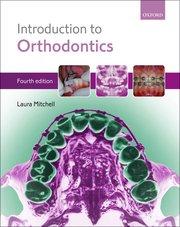 A new edition of a classic text, covering all areas of the field, explaining theory and demonstrating practical techniquesComprehensive case studies that take the reader from the beginning to the end of complex orthodontic treatmentStudent-friendly design that includes learning objectives, key points, and annotated further readingExtensively illustrated with over 700 colour photographs and line drawings to aid revisionNew to this editionThree new case studies supported by extensive photographic records and treatment plansWhere applicable, chapters now include directions to key Cochrane reviews relating to the subject matterAll chapters now begin with learning objectives - an ideal revision toolIncludes fully updated and annotated further reading for each chapterHandbook of Orthodontics 2nd Edition Authors: Martyn Cobourne Andrew DiBiaseeBook ISBN: 9780723439530 eBook ISBN: 9780723439592 Paperback ISBN: 9780723438076 Imprint: Elsevier Published Date: 2nd October 2015 Page Count: 584 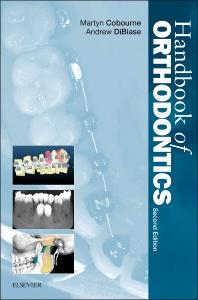 DescriptionThe second edition of the popular Handbook of Orthodontics continues to offer readers a highly accessible introduction to the subject of clinical orthodontics. Comprehensive and compact, this book is ideal for dental undergraduates, postgraduate students of orthodontics and orthodontic therapists, as well as general dental practitioners with an interest in the field.Key FeaturesPortable format makes the book ideal for use as an ‘on-the-spot’ quick referenceProvides comprehensive coverage of clinical orthodontics ranging from diagnosis and treatment planning through contemporary removable and fixed appliances to cleft lip and palate Covers the scientific basis of orthodontics in detail with particular focus on embryology, craniofacial development, growth and the biology of tooth movement THE PSYCHOMOTOR COMPONENT/PRACTICAL AND CLINICAL ORTHODONTICSGENERAL LEARNING OBJECTIVES: By the end of final year students will be able to:Obtain demographic information, medical, dental history, history of paranormal habits, growth and development.Perform intraoral and extraoral clinical Examination of orthodontic patients.Analyze the orthodontic problem and classify malocclusion. Plan simple orthodontic treatment by employing removable appliances.Enable them to fabricate removable and certain fixed appliances for preventive, interceptive and minor corrective procedures in orthodontics.Design and fabricate selective removable appliances. Insert, activate and remove simple removable appliancesPerform general cast analysis, space analysis and mixed dentition analysis.Trace and perform lateral Cephalometric analysis an diagnose orthodontic problem based on the findings. Interpret other radiographs including OPG and hand & wrist radiographs.THE PRACTICAL WORK:The practical work comprises of:Wire bending exercises includingAdams claspsLabial bowPalatal finger springsZ springsFabrication of removal appliancesComplete history takingIntra and extra oral examination Bolton analysisMixed dentition analysisAdult/permanent space analysisCephalometric analysisCervical vertebrae maturation stages and Hand & Wrist radiographic analysis for skeletal growth statusMATERIAL REQUIRED Log bookInstruments Geometry box.INSTRUMENTSFollowing common instruments are required for fabrication of majority of removable appliances: ADAM’S PLIERThese are used for making of Adam’s clasp. The beaks are stout, tapered and rectangular in section and meet only at the tips. Beaks that are in contact throughout their length tend to eject a larger diameter wire. The beaks of Adam’s pliers are parallel when gripping the wire.BIRDBEAK PLIERThese have round tapered beaks around which loops or coils of various sizes may be formed.WIRE CUTTERThe diagonal type of wire cutter is used and must have hardened blades.DETAILS OF CLINICAL COMPONENTS (TO BE FILLED IN LOG BOOK AND DULY SIGNED):POLICY FOR MISSED ASSIGNMENTSStudents have to prove valid reasons for missed tests and assignments.Students should inform the HOD prior to the date of scheduled examination.Course director has discretionary power to accept reason only if found reasonable. POLICY FOR MARKING ATTENDANCE Present will be mark for those who will come sharp on time  Arrival after 10 minutes will be considered absentArrival within 10 minutes  will be consider late 3 late arrivals will be equal to one absent EVALUATION	Internal Assessment                                            CRITERIA FOR INTERNAL ASSESSMENT                     THEORY                                                                             PRACTICAL                                                          Total l marks= 10                                                               total marks= 10              TOTAL MARKS = 20 Written Tests will be conducted every third week of the month on assigned lecture days . Tests will consist of multiple choice questions (MCQs) and short essay questions (SEQs). Summative and formative assessment will be done. Clinical Test will be held for each student during the last week of duty in the Orthodontic Department during 4th year BDS duties. Every clinical test will be followed by formative / feedback assessment session.  Every student will perform 10 short station OSPE (3 marks each) 3 long stations    a. wire bending exercise (10 marks),                          b. ceph exercise (10 marks)                          c. cast analysis (10 marks). Results with feedback will be posted immediately after the clinical test.ORTHODONTICS DEPARTMENTCLINICAL PRESENTATION SCHEDULEPRESENTATION EVALUATION: Members will be scored from 1-10 1 score for the best   presenter along with active participation in  Q& A session   2 -8 score for the attire of  presenter, content, mode of delivery and Q& A session performance respectively   10 score for those who will be absent on the day of presentation and did not part in preparation  Evaluation of presentation will be made part of internal assessment as per HOD directive.FINAL (SEND UP) EXAMINATIONTentative date October 2019Theory Examination. 	3 hours durationShort essay type (SEQ) & multiple choice questions (UHS pattern)Viva/Oral Examination. /OSCEThe Definitive Schedule will be announced before the examination date. Clinical / Practical ExaminationWill be conducted on the same day as the viva, the pattern for the clinical exam will be the same as for the clinical test mentioned aboveFINAL PROFESSIONAL UNIVERSITY EXAMINATION: (Total 200 marks)Internal Assessment: 20 marksTheory. 45 marks. 15 short essay type questionsMultiple choice question 45 marksViva / Oral Examination & Clinical / Practical Examination (90 marks)TopicSEQSMCQSOSCEsMalocclusion and Dento facial Deformity in Contemporary society111TopicSEQSMCQSOSCEsConcepts of Growth and Development141TopicSEQSMCQSOSCEsEarly stages of development121TopicSEQSMCQSOSCEsLater stages of development131TopicSEQSMCQSOSCEsEtiology of Orthodontic Problems21TopicSEQSMCQSOSCEsAndrew’s Six Keys of Ideal Occlusion111TopicSEQSMCQSOSCEsOrthodontic Diagnosis: The Problem Oriented Approach151TopicSEQSMCQSOSCEsOrthodontic Treatment Planning: From Problem List to Specific Plan121TopicSEQSMCQSOSCEsBiologic Basis of Orthodontic Treatment111TopicSEQSMCQSOSCEsMechanical Principles in Orthodontic Force Control221TopicSEQSMCQSOSCEsContemporary Orthodontic Appliance131TopicSEQSMCQSOSCEsModerate Non-skeletal Problems in Preadolescent Children: Preventive and Interceptive Treatment in Family Practice271TopicSEQSMCQSOSCEsComplex Non skeletal Problems in Preadolescent Children: Preventive and Interceptive Treatment151TOPICSEQSMCQSOSCEsFirst Stage of Comprehensive Treatment; Alignment and Leveling11TopicSEQSMCQSOSCEsThe Second Stage Of Comprehensive Treatment: Correction of Molar Relationship and Space Closure11TopicSEQSMCQSOSCEsThird Stage of Comprehensive Treatment; Treatment Finishing11TopicSEQSMCQSOSCEsRetention11TopicSEQSMCQSOSCEsSpecial Considerations in Treatment for Adults111TopicSEQSMCQSOSCEsCombined Surgical and Orthodontic Treatment121No.Learning OutcomesWeightage in %Time in Hours1.Growth and development14.44%132.Classification of malocclusion6.66%63.Diagnosis in orthodontics6.66%64.Andrews six keys of occlusion2.22%25.Etiology of malocclusion2.22%26.Development of occlusion & mix dentition4.44%47.Space management protocols3.33%38.biomechanics12.22 %119.Fixed appliances2.22 %210.Removable appliances2.22 %211.Treatment planning in class I malocclusion12.22%1112.Treatment planning in class II malocclusion2.22%213.Treatment planning in class III malocclusion3.33%314.Bonding in orthodontics1.11 %115.Banding in orthodontics1.11 %116.Extractions in orthodontics2.22 %217.Adjunctive orthodontics2.22%218.Comprehensive orthodontics2.22%219.Functional appliances7.77%720.Surgical Orthodontics2.22%221.Cleft lip and palate2.22 %222.Syndromes2.22 %223.Radiology2.22 %2TopicsLecture delivered byLecture delivered by    DayVenueTime      Introduction to     orthodonticsDr. Asma ShafiqueDr. Asma ShafiqueTuesdayLecture theatre 68:00-9:00amAndrew’s six key of occlusionDr. Usman ZaheerDr. Usman ZaheerTuesdayLecture theatre 68:00-9:00amImportance of the topic, Definitions, terminologies, theories of growth controlDr. Asma ShafiqueDr. Asma ShafiqueFridayLecture theatre 68:00-10:00amImportance of classificationDr. Usman ZaheerDr. Usman ZaheerTuesdayLecture theatre 68:00-9:00amTheories of growth controlDr. Asma ShafiqueDr. Asma ShafiqueFriday Lecture theatre 6                 8:00-10:00amClassification systems of malocclusionDr. Usman ZaheerDr. Usman ZaheerTuesdayLecture theatre 68:00-9:00amTheories of growth controlDr. Asma ShafiqueDr. Asma ShafiqueFridayLecture theatre 68:00-10:00amClassification of malocclusionDr. Usman ZaheerDr. Usman ZaheerTuesdayLecture theatre 68:00-9:00am       Fixed appliancesDr. Usman ZaheerDr. Usman ZaheerTuesdayLecture theatre 68:00-9:00amGrowth of cranial vault and basicraniumDr. Asma ShafiqueDr. Asma ShafiqueFridayLecture theatre 68:00-10:00amClassification of malocclusionDr. Usman ZaheerDr. Usman ZaheerTuesdayLecture theatre 68:00-9:00amFixed appliancesDr. Usman ZaheerDr. Usman ZaheerTuesdayLecture theatre 68:00-9:00amGrowth of mandibleDr. Asma ShafiqueDr. Asma ShafiqueFridayLecture theatre 68:00-10:00amClassification of malocclusionDr. Usman ZaheerDr. Usman ZaheerTuesdayLecture theatre 68:00-9:00amBonding and banding in orthodonticsDr. Usman GhaniDr. Usman GhaniTuesdayLecture theatre 68:00-9:00amGrowth terminologiesDr. Asma ShafiqueDr. Asma ShafiqueFridayLecture theatre 68:00-10:00amImportance of diagnosisDr. Asad Ur RehmanDr. Asad Ur RehmanTuesdayLecture theatre 68:00-9:00amBiomechanics Dr. Usman ZaheerDr. Usman ZaheerTuesdayLecture theatre 68:00-9:00amGrowth of nasomaxillary complex Dr. Asma ShafiqueDr. Asma ShafiqueFridayLecture theatre 68:00-10:00amHistory taking in orthodontics Dr. Asad Ur RehmanDr. Asad Ur RehmanTuesdayLecture theatre 68:00-9:00amPhysiological response to tooth movementDr. Usman ZaheerDr. Usman ZaheerTuesdayLecture theatre 68:00-9:00amGrowth and development of mandible and TMJDr. Asma ShafiqueDr. Asma ShafiqueFridayLecture theatre 68:00-10:00amIntra and extra oral examination and its importance Dr. Asad Ur RehmanDr. Asad Ur RehmanTuesdayLecture theatre 68:00-9:00amNormal structure of periodontal ligament and bone, biological control of tooth movementDr. Usman ZaheerDr. Usman ZaheerTuesdayLecture theatre 68:00-9:00amRotations of jaws during growth Dr. Asma ShafiqueDr. Asma ShafiqueFridayLecture theatre 68:00-10:00amIntra oral examinationDr. Asad Ur RehmanDr. Asad Ur RehmanTuesdayLecture theatre 68:00-9:00amPhysiological response of PDL & alveolar bone to sustained orthodontic forcesDr. Usman ZaheerTuesdayTuesdayLecture theatre 68:00-9:00amGrowth and developmentDr. Asma ShafiqueFridayFridayLecture theatre 68:00-10:00amCast analysisDr. Asad Ur RehmanTuesdayTuesdayLecture theatre 68:00-9:00am       Types of       orthodontic   forcesDr. Usman ZaheerTuesdayTuesdayLecture theatre 68:00-9:00am       Growth and        DevelopmentDr. Asma ShafiqueFridayFridayLecture theatre 68:00-10:00amIntroduction to treatment planningDr. Asad Ur RehmanTuesdayTuesdayLecture theatre 68:00-9:00amDrug effects on orthodonticsDr. Usman ZaheerTuesdayTuesday Lecture theatre 68:00-9:00amImportance  of etiology of malocclusionDr. Asma ShafiqueFridayFridayLecture theatre 68:00-10:00amIntroduction to treatment planningDr. Asad Ur Rehman TuesdayTuesdayLecture theatre 68:00-9:00amDeleterious effects of  orthodonticsDr. Usman ZaheerTuesdayTuesdayLecture theatre 68:00-9:00amEtiology of malocclusionDr. Asma ShafiqueFridayFridayLecture theatre 68:00-10:00amCrowdingDr. Asad Ur RehmanTuesdayTuesdayLecture theatre 68:00-9:00amAnchorage in orthodonticsDr. Usman ZaheerTuesdayTuesdayLecture theatre 68:00-9:00amMixed dentitionDr. Asma ShafiqueFridayFridayLecture theatre 68:00-10:00amSpacing Dr. Asad Ur RehmanTuesdayTuesdayLecture theatre 68:00-9:00am     MetallurgyDr. Usman ZaheerTuesdayTuesdayLecture theatre 68:00-9:00am    Mixed dentitionDr. Asma ShafiqueFridayFridayLecture theatre 68:00-10:00am       Anterior cross biteDr. Usman GhaniTuesdayTuesdayLecture theatre 68:00-9:00amMetallurgyDr. Usman ZaheerTuesdayTuesdayLecture theatre 68:00-9:00amSpace maintenanceDr. Asma ShafiqueFridayFridayLecture theatre 68:00-10:00amPosterior cross biteDr. Usman GhaniTuesdayTuesdayLecture theatre 68:00-9:00am     Retention in    orthodontics Dr. Usman ZaheerTuesdayTuesdayLecture theatre 68:00-9:00am   Space maintenanceDr. Asma Shafique FridayFridayLecture theatre 68:00-10:00amExpansionDr. Usman GhaniTuesdayTuesdayLecture theatre 68:00-9:00am    Relapse in     orthodonticsDr. Usman ZaheerTuesdayTuesdayLecture theatre 68:00-9:00am   Extraction in orthodonticsDr. Asad Ur RehmanFridayFridayLecture theatre 68:00-10:00am    Deep bite Dr. Usman GhaniTuesdayTuesdayLecture theatre 68:00-9:00amFunctional appliancesDr. Asma ShafiqueFridayFridayLecture theatre 68:00-10:00amExtraction in orthodonticsDr. Asma Shafique FridayFridayLecture theatre 68:00-10:00amOpen bite Dr. Usman GhaniTuesdayTuesdayLecture theatre 68:00-9:00amFunctional appliancesDr. Asma ShafiqueFridayFridayLecture theatre 68:00-10:00amSyndromes in orthodonticsDr. Asma Shafique FridayFridayLecture theatre 68:00-10:00amSupernumerary teeth Dr. Usman ZaheerTuesdayTuesdayLecture theatre 68:00-9:00am    Functional appliancesDr. Asma ShafiqueFridayFridayLecture theatre 68:00-10:00am      Syndromes in   orthodonticsDr. Asma Shafique FridayFridayLecture theatre 68:00-10:00amCanine impaction Dr. Usman ZaheerTuesdayTuesdayLecture theatre 68:00-9:00amFunctional appliancesDr. Asma ShafiqueFridayFridayLecture theatre 68:00-10:00amAdjunctive orthodonticsDr. Asad Ur RehmanFridayFridayLecture theatre 68:00-10:00amTreatment planning  Dr. Asad Ur RehmanTuesdayTuesdayLecture theatre 68:00-9:00am Functional appliancesDr. Asma ShafiqueFridayFridayLecture theatre 68:00-10:00amAdjunctive orthodonticsDr. Asad Ur RehmanFridayFridayLecture theatre 68:00-10:00am      Treatment of class II malocclusionDr. Asma ShafiqueFridayFridayLecture theatre 68:00-10:00amFunctional appliancesDr. Asma ShafiqueFridayFridayLecture theatre 68:00-10:00amComprehensive orthodonticsDr. Usman GhaniFridayFridayLecture theatre 68:00-10:00amTreatment of class II malocclusionDr. Asma ShafiqueFridayFridayLecture theatre 68:00-10:00amRadiologyDr. Usman ZaheerTuesdayTuesdayLecture theatre 68:00-9:00amComprehensive orthodonticsDr. Usman GhaniFridayFridayLecture theatre 68:00-10:00amHead gearsDr. Asma ShafiqueFridayFridayLecture theatre 68:00-10:00amClass III malocclusionDr. Usman ZaheerFridayFridayLecture theatre 68:00-10:00amHead gears IIDr. Asma ShafiqueFridayFridayLecture theatre 68:00-10:00amClass III malocclusionDr. Usman ZaheerFridayFridayLecture theatre 68:00-10:00amClass III malocclusionDr. Usman ZaheerFridayFridayLecture theatre 68:00-10:00amSurgical orthodonticsDr. Asma ShafiqueFridayFridayLecture theatre 68:00-10:00amSurgical orthodonticsDr. Asma ShafiqueFridayFridayLecture theatre 68:00-10:00am       Cleft lip and palateDr. Asma ShafiqueFridayFridayLecture theatre 68:00-10:00am       Cleft lip and palateDr. Asma ShafiqueFridayFridayLecture theatre 68:00-10:00am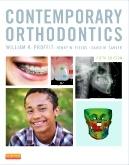 Contemporary Orthodontics, 6th Edition Contemporary Orthodontics, 6th Edition By William R. Proffit, DDS, PhD, Henry W. Fields, Jr., DDS, MS, MSD and David M. Sarver, DMD, MS 768 pages Now in full color, Contemporary Orthodontics, 6th Edition is a practical resource with a long tradition of excellence. Line drawings and more than 1,000 new color images illustrate concepts more clearly than ever. This book includes detailed information on diagnosis, treatment planning concepts, related problems or controversies, and current treatment procedures, including the role of orthodontics in comprehensive treatment of patients with multiple problems.Contemporary Orthodontics, 6th edition, is a practical resource with a long tradition of excellence. This edition has been extensively revised to maintain the original goal of the book: to provide an up-to-date overview of orthodontics that is accessible to both undergraduate and postgraduate students and a valuable reference for practitioners...The key elements fundamental in acquiring contemporary orthodontic skills are summarized in a coherent fashion. This text deserves to become the vade mecum for the aspiring orthodontist or clinician.Sr. no Competency Credits required1General Cast Analysis 042Bolton Analysis023Arch length discrepancy Analysis024Mixed Dentition Space Analysis025Assessment of Nolla Stages of Dental Development026Cervical Vertebrae Maturation Stage Radiographic Evaluation027Hand & Wrist Analysis028Cephalometric Analysis049History Taking & Clinical Examination0210Fabrication of removable appliances0411Treatment planning of orthodontic case by employing complete diagnostic records01                                                         MARKS  ALOTTED                                                  MARKS  ALOTTEDCLASS TEST                                                 (4 )4. QUOTA BOOK SUBMITTED ON TIME         (3)CLASS ATTENDANCE                                 (4 )5. CLINICAL TEST                                                (3)GENERAL ATTITUDE AND BEHAVIOR     (2)                                                6. GENERAL ATTITUDE AND ATTENDANCE                                                                                   (4)NAMEDAY / DATETOPICSOrthodontics classification and typesConcepts of growth and development Theories of growth control Etiology of malocclusionSyndromes in Orthodontics and managementRemovable appliancesFixed appliancesAdult orthodontics Adjunctive Orthodontics Role of drugs in OrthodonticsDiagnosis in OrthodonticsTreatment planning in OrthodonticsDeep bite (diagnosis and management )Cross bite (diagnosis and management )Open bite (diagnosis and management )Interceptive OrthodonticsFunctional appliancesMedical emergencies and management in OrthodonticsClass III malocclusion and management Class II malocclusion and management Headgear and its application in Orthodontics